ГБДОУ детский сад №16 Красносельского района Санкт-Петербурга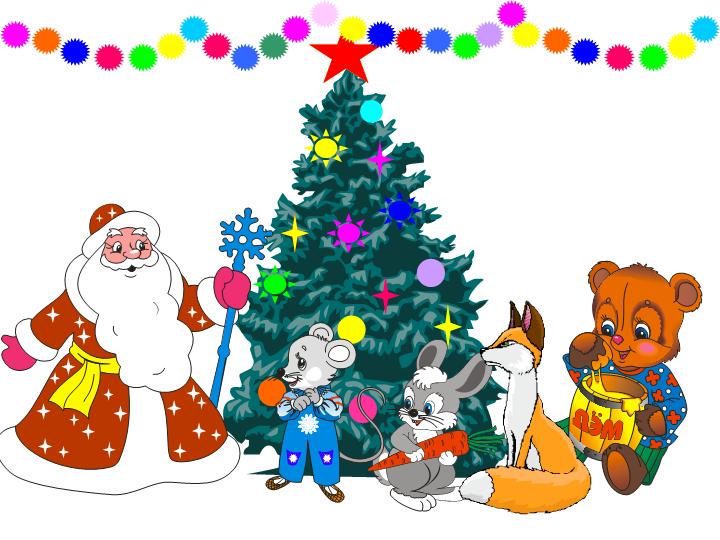 В гости к елочкеНовогодний праздник для детей первой младшей группыМузыкальный руководитель: Смирнова В.А.2012-2013 гг.Дети входят в зал. Садятся на стульчики.Ведущий:	Вот пришла, ребята, елка
	К нам на праздник в детский сад.
	Огоньков, игрушек столько!
	Как красив ее наряд!
	С Новым годом поздравляю,
	Пусть придет веселье к вам!
	Счастья, радости желаю
	Всем ребятам и гостям!	Наступил праздник Нового года. Он всегда самый веселый и сказочный. На нем может произойти все что угодно. И только в Новый год к нам в гости приходит красавица елочка. Давайте обойдем ее и полюбуемся, какая она красивая.Ведущая и дети обходят вокруг елки и рассматривают ее.Песня «Новогодняя-хороводная»Елка начинает мигать огоньками.Ведущий:	Детки, посмотрите, елочка замигала огоньками.
	(Елка зажигается)
	Понравилась елочке песенка, которую вы ей спели, вот поэтому она и зажгла свои фонарики. Давайте с нашей елочкой поиграем?
	(Дети соглашаются)
	Давайте на нее подуем, и огоньки погаснут.
	(Дети сильно дуют на нее. Елочка гаснет)
	Скажем вместе: раз, два, три,
	Ну-ка, елочка, гори!Дети повторяют, и елочка загорается. Эта игра с елочкой проводится 2 раза. Когда игра заканчивается и елка в очередной раз зажигает свои огоньки, вдруг сбоку от нее звонит колокольчик.Ведущий:	Дети, что же это звонит? Пойдемте поищем.Дети вместе с Ведущей ходят по залу и ищут, где звонит колокольчик.  Они видят маленькую искусственную елочку,  увешанную колокольчиками (колокольчики украшены мишурой).Ведущий:	Елочка хочет, чтобы мы взяли колокольчики 
	и поиграли в них.Пляска с колокольчикамиВедущий:	Сядем, тихо посидим,
	Да на елку поглядим.
	Сказка к нам уже пришла,
	Слушай сказку, детвора.СказкаВедущий:	Хвост с узорами,
	Сапоги со шпорами.
	Рано встает,
	Громко песни поет.
	Кто же это?Дети:	Петушок!!!На ширме появляется ПетушокВедущий: 	К нам на праздник новогодний Петя-Петушок идет, 
	громко песни он поет.Петушок: 	Ку-ка-ре-ку Ш
	Здравствуйте детишки девчонки и мальчишки,
	Я Петя-Петушок, золотой гребешок,
	Я рано встаю, громко песни пою,
	Всех с утра разбужу!!!Ведущий: 	Как-то раз под Новый год,
	Лиса в гости к нам идет.Лиса: 	Здравствуй Петя-Петушок,
	Золотой гребешок,
	Разбуди меня, дружок!!!
	Завтра рано вставать,
	Новый год идти встречать.Петушок: 	Ку-ка-ре-ку!
	Ладно, Лисонька, тебя я разбужу!!!Ведущий: 	Лиса хвостиком махнула, 
	потихоньку ускользнула. 
	Зайка следом прыг да скок,
	Слышен Зайкин голосок.Заяц: 	Здравствуй Петя-Петушок,
	Золотой гребешок,
	Разбуди меня, дружок!!!
	Завтра рано вставать,
	Новый год идти встречать.Петушок: 	Ку-ка-ре-ку!
	Хорошо, Зайчишка, и тебя я разбужу!!! Ведущий: 	Зайка спать ускакал. Мишка косолапый Петю увидал. Мишка: 	Здравствуй Петя-Петушок,
	Золотой гребешок,
	Разбуди меня, дружок!!!
	Завтра рано вставать,
	Новый год идти встречать.Петушок: 	Ку-ка-ре-ку!
	Ладно, ладно разбужу. 
	Ты Мишутка спать иди, 
	Ни о чем ты не тужи. 
	Утром рано я встаю, 
	Громко песенки пою, 
	Всех на праздник разбужу! Ведущий: 	Все зверюшки спать легли, 
	а к Пете девочка идет,
	свою песенку поет. 
	(перед ширмой появляется девочка Снегурочка, 
	поет песенку) Снегурочка: 	Здравствуй Петя мой дружок, 
	Золотой гребешок, 
	Знаю, рано  ты встаешь,
	Громко песенки поешь,
	Я сегодня так устала,
	Всем ребяткам я подарки собирала.
	Завтра рано надо встать,
	Дедушку Мороза надо мне встречать,
	С ним пойдем на елку, детишек поздравлять!!!Петушок: 	Хорошо Снегурочка! 
	Спать скорей иди, ни о чем ты милая не грусти!!!Ведущий: 	Ночь прошла, заря настала, Петя громко закричал.Петушок: 	Ку-ка-ре-ку!!!
	Всем, всем, всем, пора вставать!
	Новый год идти встречать!!!
	По городам и селам идет к нам Дед Мороз!
	Подарки для ребят он в мешке уже несет!(входит Дед Мороз, поет песенку «По городам и селам»)Дед Мороз:	По городам и селам всегда под Новый год, 
	Шагает дед веселый и песенку поет: 
	Все дорожки снежком замело, 
	И от снега кругом все бело,
	Все равно я дорожку свою найду и
	И к ребятам на елку приду! 	По городам и селам навстречу мне идет, 
	Лисичка хвостик рыжий, 
	И песенку поет:Лиса:	Все дорожки снежком замело,
	И от снега кругом все бело, 
	Все равно я дорожку свою найду 
	И к ребятам на елку приду! Дед Мороз:	По городам и селам навстречу мне идет, 
	Зайчишка-непоседа и песенку поет: Заяц:	Всё дорожки снежком замело, 
	И от снега кругом все бело, 
	Все равно я дорожку свою найду 
	И к ребятам на елку приду! Дед Мороз: 	По городам и селам навстречу мне идет, 
	Мишутка-косолапый и песенку поет:Медведь:	Все дорожки снежком замело, 
	И от снега кругом все бело, 
	Все равно я дорожку свою найду 
	И к ребятам на елку приду!Дед Мороз: 	По городам и селам-навстречу мне идет, 
	Снегурка, моя внучка и песенку поет: Снегурочка:	Все дорожки снежком замело, 
	И от снега кругом все бело,
	Все равно я дорожку свою найду
	И к ребятам на елку приду!Все: 	Все равно мы дорожку к вам в садик нашли
	И на елку к детишкам пришли.Дед Мороз:	Здравствуйте, детвора!
	Веселиться вам пора.
	Вокруг елочки вставайте,
	Громко песню запевайте.Снегурочка зовет детей к елке.Песня «Дед Мороз»Снегурочка:	Посмотрите, детки,
	Что я принесла
	(выбрасывает снежки)
	Сколько снега, собирайте,
	Да в меня быстрей бросайте.Игра в снежки.Снегурочка: 	Замерзли ваши ручки?
	Замерзли ваши ножки?
	Ну что ж, тогда
	Погреемся немножко.Зимняя пляска.Снегурочка:	Не одна я к вам пришла.
	Я Лисичку позвала.
	(показывает куклу)
	Поскорее все вставайте
	И Лисичку догоняйте.Игра с лисой.Снегурочка (несет фонарики):
	Дед Мороз фонарики детям подарил,
	Поплясать у елочки деток попросилТанец с фонариками.Включается зеркальный шар.Снегурочка:	На полянку, на лужок
	Тихо падает снежок,
	А мы тоже покружились 
	И в снежинки превратились.Танец с ленточками.Снегурочка:	Где-то здесь, у елочки,
	Спрятаны подарки.
	Чтобы нам их получить
	Надо Дедушку спросить.	Дед Мороз, куда идти,
	Чтоб подарочки найти?Дед Мороз:	Вокруг елки обойдете
	И подарочки найдете.Идут вокруг елки, находят подарки.Снегурочка уходит за ширму.Дед Мороз и Снегурочка на ширмеДед Мороз:	Вот и праздник новогодний
	Нам заканчивать пора.
	Много радости сегодня
	Пожелаем, детвора.
	Чтобы вы росли большими,
	Чтоб не знали вы забот.Снегурочка: 	А мы с Дедушкой Морозом
	К вам приедем через год.